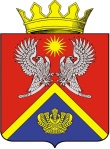 АДМИНИСТРАЦИЯ СУРОВИКИНСКОГО МУНИЦИПАЛЬНОГО РАЙОНА ВОЛГОГРАДСКОЙ ОБЛАСТИПОСТАНОВЛЕНИЕот __________                                   № ___Об утверждении административного регламента предоставления муниципальной услуги «Выдача разрешения на строительство объекта капитального строительства, внесение изменений в разрешение на строительство» на территории Суровикинского муниципального района Волгоградской областиНа основании Градостроительного кодекса Российской Федерации, Федерального закона от 27.07.2010 № 210-ФЗ «Об организации предоставления государственных и муниципальных услуг», постановления администрации Суровикинского муниципального района Волгоградской области от 24.07.2013 № 1212 «О разработке и утверждении административных регламентов предоставления муниципальных услуг», руководствуясь Уставом Суровикинского муниципального района Волгоградской области, администрация Суровикинского муниципального района Волгоградской области постановляет:1. Утвердить прилагаемый административный регламент предоставления муниципальной услуги «Выдача разрешения на строительство объекта капитального строительства, внесение изменений в разрешение на строительство» на территории Суровикинского муниципального района Волгоградской области.2. Признать утратившими силу:- постановление администрации Суровикинского муниципального района Волгоградской области от  24.12.2018 № 1056 «Об утверждении административного регламента предоставления муниципальной услуги «Выдача разрешения на строительство объекта капитального строительства, внесение изменений в разрешение на строительство» на территории Суровикинского муниципального района Волгоградской области»;- постановление администрации Суровикинского муниципального района Волгоградской области от 27.12.2019 № 1080 «О внесении изменений и дополнений в постановление администрации Суровикинского муниципального района  Волгоградской области от 24.12.2018 № 1056 «Об утверждении административного регламента предоставления муниципальной услуги «Выдача разрешения на строительство объекта капитального строительства, внесение изменений в разрешение на строительство» на территории Суровикинского муниципального района Волгоградской области»;- постановление администрации Суровикинского муниципального района Волгоградской области от 07.02.2020 № 91 «О внесении изменений в административный регламент предоставления муниципальной услуги Выдача разрешения на строительство объекта капитального строительства, внесение изменений в разрешение на строительство», утвержденный постановлением администрации Суровикинского муниципального района Волгоградской области от 24.12.2018 № 1056»;- постановление администрации Суровикинского муниципального района Волгоградской области от 08.10.2020 № 744 «О внесении изменений и дополнений в административный регламент предоставления муниципальной услуги «Выдача разрешения на строительство объекта капитального строительства, внесение изменений в разрешение на строительство» на территории Суровикинского муниципального района Волгоградской области, утвержденный постановлением администрации Суровикинского муниципального района Волгоградской области от 24.12.2018 № 1056»;- постановление администрации Суровикинского муниципального района Волгоградской области от 19.04.2021 № 300 «О внесении изменений в административный регламент предоставления муниципальной услуги «Выдача разрешения на строительство объекта капитального строительства, внесение изменений в разрешение на строительство» на территории Суровикинского муниципального района Волгоградской области, утвержденный постановлением администрации Суровикинского муниципального района Волгоградской области от 24.12.2018 № 1056»;- постановление администрации Суровикинского муниципального района Волгоградской области от 19.01.2022 № 37 «О внесении изменений и дополнения в постановление администрации Суровикинского муниципального района  Волгоградской области от 24.12.2018 № 1056 «Об утверждении административного регламента предоставления муниципальной услуги «Выдача разрешения на строительство объекта капитального строительства, внесение изменений в разрешение на строительство» на территории Суровикинского муниципального района Волгоградской области»;- постановление администрации Суровикинского муниципального района Волгоградской области от 11.03.2022 № 181 «О внесении изменений и дополнений в административный регламент предоставления муниципальной услуги «Выдача разрешения на строительство объекта капитального строительства, внесение изменений в разрешение на строительство» на территории Суровикинского муниципального района Волгоградской области, утвержденный постановлением администрации Суровикинского муниципального района Волгоградской области от 24.12.2018 № 1056».3. Настоящее постановление разместить в ГИС «Региональный реестр государственных и муниципальных услуг (функций) Волгоградской области» и на официальном сайте администрации Суровикинского муниципального района Волгоградской области в информационно-телекоммуникационной сети «Интернет».4. Настоящее постановление вступает в силу после его обнародования путем размещения на информационном стенде в здании администрации Суровикинского муниципального района Волгоградской области, расположенном по адресу: Волгоградская область, г. Суровикино, ул. Ленина, д. 64.5. Контроль за исполнением настоящего постановления возложить на первого заместителя главы Суровикинского муниципального района по жилищно-коммунальным вопросам, строительству и транспорту Токарева А.В.Глава Суровикинскогомуниципального района                                                                    Р.А. Слива